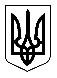 УкраїнаМЕНСЬКА  МІСЬКА  РАДАМенського району Чернігівської області(сорок третя сесія сьомого скликання)РІШЕННЯ29 вересня 2020 року	№ 482Про надання дозволів на розроблення проектів землеустрою щодо відведення земельних ділянок по наданню у приватну власність у межах та за межами населених пунктів (городи)Розглянувши звернення гр. Макухи Н.Ю., Віляй І.М., Ніколюк Н.Г., Лесюті В.М., Кияшка П.І., Кондратенка О.І., Стьопкіна О.В., Кондратій Л.В., Кобець П.А., Кобець О.В., щодо надання дозволів на виготовлення проектів землеустрою щодо відведення земельних ділянок по передачі у власність для ведення особистого селянського господарства на території Менського району Чернігівської області, враховуючи подані документи, керуючись ст. ст. 12, 116, 118, 121 Земельного кодексу України зі змінами та доповненнями, ст. 26 Закону України «Про місцеве самоврядування в Україні», Менська міська радаВИРІШИЛА:Надати дозволи на розроблення проектів землеустрою щодо відведення земельних ділянок по наданню у приватну власність для ведення особистого селянського господарства на території Менського району Чернігівської області: - гр. Макуха Наталії Юріївні в межах населеного пункту с. Киселівка на земельній ділянці площею орієнтовно 0,60 га;- гр. Віляй Ігорю Миколайовичу в межах населеного пункту с. Киселівка на земельній ділянці площею орієнтовно 0,90 га;- гр. Ніколюк Наталії Григорівні в межах населеного пункту с. Киселівка на земельній ділянці площею орієнтовно 1,00 га;- гр. Лесюті Валентині Миколаївні за межами населеного пункту с. Дягова на земельній ділянці з кадастровим номером 7423083500:02:000:0386, площею орієнтовно 0,70 га;- гр. Кияшку Павлу Івановичу, за межами населеного пункту с. Дягова на земельній ділянці з кадастровим номером 7423083500:01:002:0113, площею орієнтовно 1,70 га;- гр. Кондратенку Олександру Івановичу за межами населеного пункту с. Стольне на земельній ділянці з кадастровим номером 7423088500:10:000:0726, площею орієнтовно 0,31 га;- гр. Стьопкіну Олегу Валерійовичу в межах населеного пункту с. Величківка на земельній ділянці площею орієнтовно 0,25 га;- гр. Кондратій Ларисі Вікторівні в межах населеного пункту с. Ліски на земельній ділянці площею орієнтовно 0,8000 га;- гр. Кобець Парасковії Андріївни в межах населеного пункту с. Куковичі на земельній ділянці площею орієнтовно 0,3600 га;- гр. Кобець Олені Василівні в межах населеного пункту с. Куковичі на земельній ділянці площею орієнтовно 0,1000 га.Проекти землеустрою подати для розгляду та затвердження у встановленому порядку.Контроль за виконанням рішення покласти на постійну комісію з питань містобудування, будівництва, земельних відносин та охорони природи, згідно до регламенту роботи Менської міської ради сьомого скликання та на заступника міського голови з питань діяльності виконкому Гайдукевича М.В.Міський голова							Г.А. Примаков